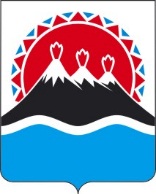 В соответствии с пунктом 7 статьи 20, пунктом 2 части 2, частью 21 статьи 21 Федерального закона от 03.07.2016 № 237-ФЗ «О государственной кадастровой оценке», на основании сведений краевого государственного бюджетного учреждения «Камчатская государственная кадастровая оценка» от 07.06.2021 № 02-02/49, приказов краевого государственного бюджетного учреждения «Камчатская государственная кадастровая оценка» от 27.04.2021 № 15-гко, №16-гко, №17-гко «Об исправлении ошибок, допущенных при определении кадастровой стоимости» ПРИКАЗЫВАЮ:1. Внести в таблицу приложения к приказу Министерства имущественных и земельных отношений Камчатского края от 12.11.2020 № 179 «Об утверждении результатов определения кадастровой стоимости объектов капитального строительства, земельных участков категорий земель населенных пунктов, земель промышленности, энергетики, транспорта, связи, радиовещания, телевидения, информатики, земель для обеспечения космической деятельности, земель обороны, безопасности и земель иного специального назначения, расположенных на территории Камчатского края» изменения, изложив строки 214118, 214120, 214134, 214135, 214140, 214143, 214151, 214158-214162, 214165, 216072, 219706, 219716, 219777, 219780, 219862, 221249, 222283 в редакции согласно приложению к настоящему приказу.2. Сведения о кадастровой стоимости объектов недвижимости, указанных в настоящем приказе, применяются с 1 января 2021 года.3. Настоящий приказ вступает в силу через 10 дней после дня его официального опубликования и распространяется на правоотношения, возникающие с 1 января 2021 года.Приложениек приказу Министерства имущественных и земельных отношений Камчатского краяот [Дата регистрации] № [Номер документа]«                                                                       					                 ».МИНИСТЕРСТВО ИМУЩЕСТВЕННЫХ И ЗЕМЕЛЬНЫХ ОТНОШЕНИЙКАМЧАТСКОГО КРАЯПРИКАЗ № [Номер документа]г. Петропавловск-Камчатскийот [Дата регистрации]О внесении изменений в приказ Министерства имущественных 
и земельных отношений Камчатского края от 12.11.2020 
№ 179 «Об утверждении результатов определения кадастровой стоимости объектов капитального строительства, земельных участков категорий земель населенных пунктов, земель промышленности, энергетики, транспорта, связи, радиовещания, телевидения, информатики, земель для обеспечения космической деятельности, земель обороны, безопасности и земель иного специального назначения, расположенных на территории Камчатского края»И.о. Министра[горизонтальный штамп подписи 1]  С.В. Лебедева21411841:01:0010114:4050Помещение4 597 654,3821412041:01:0010114:4060Помещение699 735,0621413441:01:0010114:4119Помещение3 434 909,8321413541:01:0010114:4122Помещение8 550 653,1121414041:01:0010114:4183Помещение11 671 523,4021414341:01:0010114:4194Помещение5 097 767,4421415141:01:0010114:4370Помещение2 450 406,1021415841:01:0010114:4415Помещение10 001 073,4121415941:01:0010114:4416Помещение9 930 081,5821416041:01:0010114:4417Помещение876 784,9621416141:01:0010114:4419Помещение2 376 928,7021416241:01:0010114:4420Помещение9 843 934,2021416541:01:0010114:4461Помещение2 401 276,2421607241:01:0010116:14762Помещение13 152 479,8321970641:01:0010114:3800Помещение3 503 612,9621971641:01:0010114:3846Помещение9 612 595,4121977741:01:0000000:1018Помещение7 218 114,7121978041:01:0000000:1063Помещение2 960 861,1921986241:01:0000000:1934Помещение3 729 333,9522124941:01:0010114:4055Помещение5 049 096,3622228341:01:0010114:735Объект незавершенного строительства4 138 553,18